Общество с ограниченной ответственностью «ОРЛОВСКИЙ ЦИРК ТРИУМФ»  Орел, пл. Маршала Жукова, д.1Пресс-служба: т. 89038825909  еmail: pressa.circus57@yandex.ru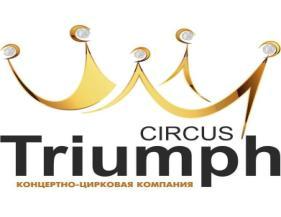 ПРЕСС – РЕЛИЗВ ОРЛОВСКОМ ЦИРКЕ ГОТОВИТСЯ НОВАЯ ПРОГРАММАОрловский цирк, под руководством обладателя высшей награды циркового искусства  на Всемирном фестивале в Монте – Карло, лауреата Государственной премии Аллахверди Исрафилова, готовит новую программу «Арена смелости». Показы представлений пройдут с 22 февраля по 15 марта текущего года на манеже Орловского цирка.Новая программа «Арена смелости» будет кардинально отличаться от предыдущих. Название выбрано не случайно, так как в ней будут принимать участие действительно храбрые, мужественные и смелые артисты: воздушные гимнасты, канатоходцы, эквилибрист в  колесе «Сира», групповые эквилибристы,  дрессировщики животных и иллюзионисты.Представление будет интересно в первую очередь детям, но и также взрослым. Для ребятишек, будет подготовлено много ярких номеров с животными: дрессированные собачки и хищные львицы. Красный кенгуру Рой продемонстрирует комический бокс со своим дрессировщиком. Весь вечер на арене цирка будет веселить зрителей клоунский дуэт.Представление готовит режиссер программы, заслуженный артист России Раух Расулов. Мы специально не раскрываем всех секретов предстоящего  представления, но с уверенностью можем сказать о том, что в конце представления зрителей ждет настоящий сюрприз. Орловский цирк, это не только индустрия веселья, радости и добра, но и социально-ответственная компания.       В рамках  социальной  поддержки  администрация  цирка выделила более 2 тысяч бесплатных пригласительных билетов на новогодние представления «Главная елка в цирке» детям из домов – интернатов, социально – реабилитационных центров и семей из групп социального риска.  За оказанную благотворительную помощь директору – художественному руководителю цирка Аллахверди Исрафилову вручены 3 благодарственных письма: Администрации Орловской области, БУ ОО «КЦССИ» Орловского района и БО ОО «Социально – реабилитационный центр для несовершеннолетних г. Орла».Билеты можно приобрести в кассе цирка на площади Жукова 1, или оформить онлайн - заказ на сайте Орловского цирка. Телефон для справок: 63 – 00 – 77.   